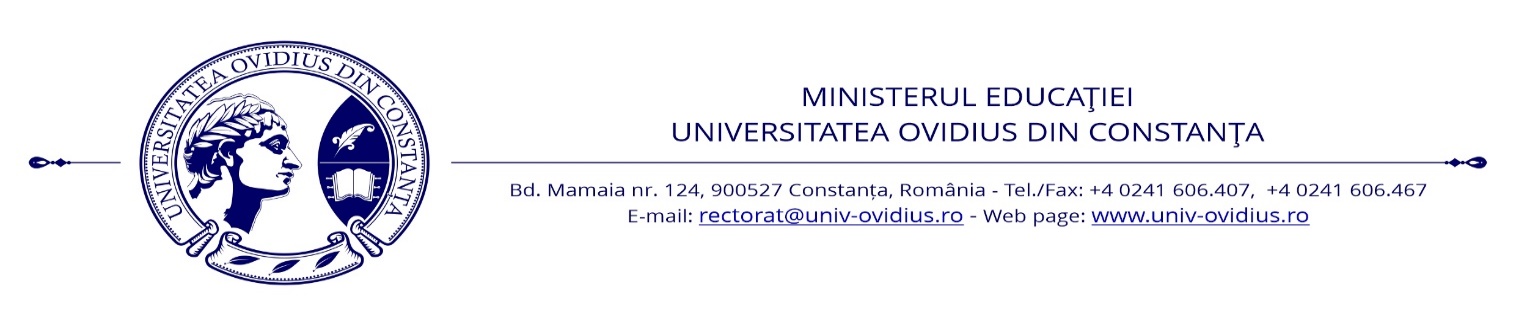 ANUNȚ UNIVERSITATEA ”OVIDIUS” DIN CONSTANȚAUniversitatea”Ovidius” din Constanța, cu sediul în Bld Mamaia nr.124 Constanța, jud.Constanța, organizează concurs de recrutare pe perioadă nedeterminată cu normă întreagă (8 ore/zi) pentru următoarea funcție contractuală de  execuție vacantă:UN POST INGINER SII – în cadrul Biroului PatrimoniuCondiții specifice necesare în vederea participării la concurs și a ocupării funcției contractuale: Studii superioare absolvite cu diplomă de licență în domeniul de licență: Inginerie civilă, orice specializareInginerie şi management, specializare: Inginerie și management în construcțiiVechime în specialitatea studiilor– minim 6 luni ;să utilizeze PC (MS Office365, Chrome, OneDrive), cunoașterea și utilizarea altor softuri și programe informatice reprezintă un avantajbun cunoscător al legislației din domeniuabilități organizatorice și relaționaleadaptabil la munca în echipă și efort susținut.Condiții GeneralePoate ocupa un post vacant sau temporar vacant persoana care îndeplineşte condiţiile prevăzute de Legea nr. 53/2003 - Codul muncii, republicată, cu modificările şi completările ulterioare, şi cerinţele specifice prevăzute la art. 542 alin. (1) şi (2) din Ordonanţa de urgenţă a Guvernului nr. 57/2019 privind Codul administrativ, cu modificările şi completările ulterioare:a) are cetăţenia română sau cetăţenia unui alt stat membru al Uniunii Europene, a unui stat parte la Acordul privind Spaţiul Economic European (SEE) sau cetăţenia Confederaţiei Elveţiene;b) cunoaşte limba română, scris şi vorbit;c) are capacitate de muncă în conformitate cu prevederile Legii nr. 53/2003 - Codul muncii, republicată, cu modificările şi completările ulterioare;d) are o stare de sănătate corespunzătoare postului pentru care candidează, atestată pe baza adeverinţei medicale eliberate de medicul de familie sau de unităţile sanitare abilitate;e) îndeplineşte condiţiile de studii, de vechime în specialitate şi, după caz, alte condiţii specifice potrivit cerinţelor postului scos la concurs;f) nu a fost condamnată definitiv pentru săvârşirea unei infracţiuni contra securităţii naţionale, contra autorităţii, contra umanităţii, infracţiuni de corupţie sau de serviciu, infracţiuni de fals ori contra înfăptuirii justiţiei, infracţiuni săvârşite cu intenţie care ar face o persoană candidată la post incompatibilă cu exercitarea funcţiei contractuale pentru care candidează, cu excepţia situaţiei în care a intervenit reabilitarea;g) nu execută o pedeapsă complementară prin care i-a fost interzisă exercitarea dreptului de a ocupa funcţia, de a exercita profesia sau meseria ori de a desfăşura activitatea de care s-a folosit pentru săvârşirea infracţiunii sau faţă de aceasta nu s-a luat măsura de siguranţă a interzicerii ocupării unei funcţii sau a exercitării unei profesii;h) nu a comis infracţiunile prevăzute la art. 1 alin. (2) din Legea nr. 118/2019 privind Registrul naţional automatizat cu privire la persoanele care au comis infracţiuni sexuale, de exploatare a unor persoane sau asupra minorilor, precum şi pentru completarea Legii nr. 76/2008 privind organizarea şi funcţionarea Sistemului Naţional de Date Genetice Judiciare, cu modificările ulterioare, pentru domeniile prevăzute la art. 35 alin. (1) lit. h).      Dosarul de concurs va conține în mod obligatoriu:Pentru înscrierea la concurs candidaţii vor prezenta un dosar care va conţine următoarele documente:formular de înscriere la concurs la concurs adresată Rectorului universități, conform modelului anexat;copia actului de identitate sau orice alt document care atestă identitatea, potrivit legii, aflate în termen de valabilitate;c) copia certificatului de căsătorie sau a altui document prin care s-a realizat schimbarea de nume, după caz;d) copiile documentelor care atestă nivelul studiilor şi ale altor acte care atestă efectuarea unor specializări, precum şi copiile documentelor care atestă îndeplinirea condiţiilor specifice ale postului solicitate de autoritatea sau instituţia publică;e) copia carnetului de muncă, a adeverinţei eliberate de angajator pentru perioada lucrată, care să ateste vechimea în muncă şi în specialitatea studiilor solicitate pentru ocuparea postului (conform modelului orientativ de la sfârșitul anunțului);f) certificat de cazier judiciar sau, după caz, extrasul de pe cazierul judiciar;g) adeverinţă medicală care să ateste starea de sănătate corespunzătoare, eliberată de către medicul de familie al candidatului sau de către unităţile sanitare abilitate cu cel mult 6 luni anterior derulării concursului;h) certificatul de integritate comportamentală din care să reiasă că nu s-au comis infracţiuni prevăzute la art. 1 alin. (2) din Legea nr. 118/2019 privind Registrul naţional automatizat cu privire la persoanele care au comis infracţiuni sexuale, de exploatare a unor persoane sau asupra minorilor, precum şi pentru completarea Legii nr. 76/2008 privind organizarea şi funcţionarea Sistemului Naţional de Date Genetice Judiciare, cu modificările ulterioare, pentru candidaţii înscrişi pentru posturile din cadrul sistemului de învăţământ.curriculum vitae, model comun european.Notă:  Adeverinţa care atestă starea de sănătate conţine, în clar, numărul, data, numele emitentului şi calitatea acestuia, în formatul standard stabilit prin ordin al ministrului sănătăţii. Pentru candidaţii cu dizabilităţi, în situaţia solicitării de adaptare rezonabilă, adeverinţa care atestă starea de sănătate trebuie însoţită de copia certificatului de încadrare într-un grad de handicap, emis în condiţiile legii. Copiile de pe actele prevăzute la lit. b)-e), precum şi copia certificatului de încadrare într-un grad de handicap se prezintă însoţite de documentele originale, care se certifică cu menţiunea "conform cu originalul" de către secretarul comisiei de concurs.Documentul prevăzut la lit. f) poate fi înlocuit cu o declaraţie pe propria răspundere privind antecedentele penale. În acest caz, candidatul declarat admis la selecţia dosarelor, are obligaţia de a completa dosarul de concurs cu originalul documentului prevăzut la lit. f), anterior datei de susţinere a probei scrise şi/sau probei practice.Bibliografie:Legea nr. 50/1991 privind autorizarea executării lucrărilor de construcții, cu modificările și completările ulterioare;Regulamentul (UE) nr. 305/2011 al Parlamentului European si al Consiliului din 9 martie 2011 de stabilire a unor condiții armonizate pentru comercializarea produselor pentru constructii și de abrogare a Directivei 89/106/CEE a Consiliului;Hotărârea Guvernului nr. 668/2017 privind stabilirea condiţiilor pentru comercializarea produselor pentru construcţii, publicată în Monitorul Oficial al României, Partea I, nr. 752 din 20 septembrie 2017;Regulamentul privind agrementul tehnic în construcţii – Anexa nr. 5 din Hotărârea Guvernului nr. 766/1997 pentru aprobarea unor regulamente privind calitatea în construcții, cu modificările și completările ulterioare, publicat în Monitorul Oficial al României, Partea I, nr. 829 din 19 octombrie 2017;LEGE nr. 212 din 12 iulie 2022 privind unele măsuri pentru reducerea riscului seismic al clădirilorHOTĂRÂRE nr. 343 din 18 mai 2017 pentru modificarea Hotărârii Guvernului nr. 273/1994 privind aprobarea Regulamentului de recepţie a lucrărilor de construcţii şi instalaţii aferente acestoraHotărârea Guvernului nr. 907/2016 privind etapele de elaborare şi conţinutul-cadru al documentaţiilor tehnico-economice aferente obiectivelor/proiectelor de investiţii finanţate din fonduri publice;Hotărârea Guvernului nr. 925/1995 pentru aprobarea Regulamentului de verificare şi expertizare tehnică de calitate a proiectelor, a execuţiei lucrărilor şi a construcţiilor;Hotărârea Guvernului nr. 766/1997 pentru aprobarea unor regulamente privind calitatea în construcţii;Legea nr. 307/2006 (*republicată*) privind apărarea împotriva incendiilor, cu modificările și completările ulterioare;Legea nr. 319/2006 Legea privind securitatea și sănătatea în muncă, cu modificările și completările ulterioare;Hotărârea Guvernului nr. 1425/11.10.2006 - Norme metodologice de aplicare a prevederilor Legii securității și sănătății în muncă nr. 319/2006, cu modificările și completările ulterioare;Tematica:Documentaţiile tehnico-economice aferente obiectivelor de investiţii finanţate din fonduri publice;Autorizarea executării lucrărilor de construcţii;Recepţia la terminarea lucrărilor; Recepţia finală;Obligațiile dirigintelui de santier;Obligaţiile lucrătorilor privind prevenirea si protectia in munca;Specificaţiile tehnice/caietele de carcini;Devizul general şi Devizului pe obiect; Antemasurătoarea;Planificarea și organizarea execuției lucrărilor de construcții-montaj (Procedeul CPM; Procedeul MPM; Elaborarea graficului de eșalonare calendaristică- Gantt).Concursul va consta în:Selecția dosarelor;Proba scrisă; Interviu.Calendarul de concurs23.12.2022 Publicare anunţ27.12.2022-10.01.2023 Depunere dosare de concurs11.01.2023 Selecția dosarelor de concurs12.01.2023 Afișarea rezultatelor la proba de selecţie a dosarelor de concurs13.01.2023 Depunerea contestațiilor la proba de selecţie a dosarelor16.01.2023 Soluționarea contestațiilor și afișarea rezultatelor18.01.2023 Proba scrisă - ora 10, Bulevardul Mamaia, nr.12419.01.2023 Afișarea rezultatelor la proba scrisă 20.01.2023 Depunerea contestațiilor la proba scrisă 23.01.2023 Soluționarea contestațiilor la proba scrisă și afișarea rezultatelor contestațiilor25.01.2023 Proba de interviu - ora 10, Bulevardul Mamaia, nr.124 26.01.2023 Afișarea rezultatelor la proba de interviu27.01.2023 Depunerea contestațiilor la proba de interviu30.01.2023 Soluționarea contestațiilor și afișarea rezultatelor contestațiilor30.01.2023 – REZULTATE FINALEProbele sunt eliminatorii, punctajul minim obținut la fiecare probă este 50, media punctajelor obținute în urma susținerii probelor trebuie să fie minim 50.Depunerea dosarelor de concurs se face la Direcția Resurse Umane și Salarizare – Serviciul Personal și Statistică – Cămin C1 – camera 14, B-dul Mamaia 124 cu programare la telefon 0241-606441.  Data limită și ora până la care se pot depune dosarele de concurs : 10.01.2023, ora 16.Detalii privind condițiile specifice și bibliografia de concurs sunt disponibile accesând pagina oficială a instituției noastre, www.univ-ovidius.ro/Concursuri angajare - Didactic auxiliar. Relații suplimentare la telefon  0241-606441.                                                           RECTOR,                                            Conf.univ.dr.Iliescu Dan Marcel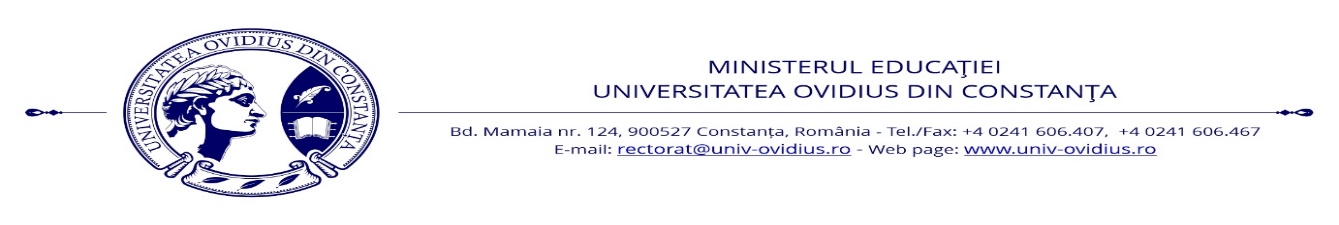 Formular de înscriereAutoritatea sau instituția publică: UNIVERSITATEA “OVIDIUS” DIN CONSTANȚA		                    Funcția solicitată: 										  	                          Data organizării concursului, proba scrisă și/sau proba practică, după caz:     				                           Numele și prenumele candidatului:									 Datele de contact ale candidatului (Se utilizează pentru comunicarea cu privire la concurs): 		                     Adresa:  												        E-mail: 											                                                 Telefon:   										                                              Persoane de contact pentru recomandări:Anexez prezentei cereri dosarul cu actele solicitate.							               Menționez că am luat cunoștință de condițiile de desfășurare a concursului.Cunoscând prevederile art. 4 pct. 2 și 11 și art. 6 alin. (1) lit. a) din Regulamentul (UE) 2016/679 al Parlamentului European și al Consiliului din 27 aprilie 2016 privind protecția persoanelor fizice în ceea ce privește prelucrarea datelor cu caracter personal și privind libera circulație a acestor date și de abrogare a Directivei 95/46/CE (Regulamentul general privind protecția datelor), în ceea ce privește consimțământul cu privire la prelucrarea datelor cu caracter personal declar următoarele:Îmi exprim consimțământul.									Nu îmi exprim consimțământul	cu privire la transmiterea informațiilor și documentelor, inclusiv date cu caracter personal necesare îndeplinirii atribuțiilor membrilor comisiei de concurs, membrilor comisiei de soluționare a contestațiilor și ale secretarului, în format electronic.							Îmi exprim consimțământul. 									Nu îmi exprim consimțământul ca instituția organizatoare a concursului să solicite organelor abilitate în condițiile legii certificatul de integritate comportamentală pentru candidații înscriși pentru posturile din cadrul sistemului de învățământ, sănătate sau protecție socială, precum și din orice entitate publică sau privată a cărei activitate presupune contactul direct cu copii, persoane în vârstă, persoane cu dizabilități sau alte categorii de persoane vulnerabile ori care presupune examinarea fizică sau evaluarea psihologică a unei persoane, cunoscând că pot reveni oricând asupra consimțământului acordat prin prezentul formular.							Îmi exprim consimțământul. 								Nu îmi exprim consimțământul  ca instituția organizatoare a concursului să solicite organelor abilitate în condițiile legii extrasul de pe cazierul judiciar cu scopul angajării, cunoscând că pot reveni oricând asupra consimțământului acordat prin prezentul formular.											Declar pe propria răspundere că în perioada lucrată nu mi s-a aplicat nicio sancțiune disciplinară/mi s-a aplicat sancțiunea disciplinară ............................................................................................ . 		Declar pe propria răspundere, cunoscând prevederile art. 326 din Codul penal cu privire la falsul în declarații, că datele furnizate în acest formular sunt adevărate.Data: 											Semnătura:										ADEVERINŢĂPrin prezenta se atestă faptul că dl/dna ..............................................................., posesor/posesoare al/a B.I./C.I. ..................... seria ............. nr. ....................., CNP ............................................, a fost/este angajatul/angajata ............................................, în baza actului administrativ de numire nr. ...................../contractului individual de muncă, cu normă întreagă/cu timp parţial de ..................... ore/zi, încheiat pe durată nedeterminată/determinată, respectiv....., înregistrat în registrul general de evidenţă a salariaţilor cu nr. ............../....................., în funcţia/meseria/ocupaţia de1) ............................................1) Prin raportare la Clasificarea ocupaţiilor din România şi la actele normative care stabilesc funcţii.Pentru exercitarea atribuţiilor stabilite în fişa postului aferentă contractului individual de muncă/actului administrativ de numire au fost solicitate studii de nivel2) ............................................ în specialitatea ............................................2) Se va indica nivelul de studii (mediu/superior de scurtă durată/superior).Pe durata executării contractului individual de muncă/raporturilor de serviciu, dl/dna .................................................... a dobândit:- vechime în muncă: ..................... ani ..................... luni ..................... zile;- vechime în specialitatea studiilor: ..................... ani ..................... luni ..................... zile.Nr. crt. Mutaţia intervenită Anul/luna/zi Meseria/Funcţia/Ocupaţia Nr. şi data actului pe baza căruia se face înscriereaPe durata executării contractului individual de muncă/raporturilor de serviciu au intervenit următoarele mutaţii (modificarea, suspendarea, încetarea contractului individual de muncă/raporturilor de serviciu):În perioada lucrată a avut ..................... zile de absenţe nemotivate şi ..................... zile de concediu fără plată.În perioada lucrată, dlui/dnei ............................................ nu i s-a aplicat nicio sancţiune disciplinară/i s-a aplicat sancţiunea disciplinară ................................................. .Cunoscând normele penale incidente în materia falsului în declaraţii, certificăm că datele cuprinse în prezenta adeverinţă sunt reale, exacte şi complete.Data ............................................ Numele şi prenumele reprezentantului legal al angajatorului3) ............................................ Semnătura reprezentantului legal al angajatorului..............................................Ştampila angajatorului3) Persoana care, potrivit legii/actelor juridice constitutive/altor tipuri de acte legale, reprezintă angajatorul în relaţiile cu terţii.Numele și prenumeleInstituțiaFuncțiaNumărul de telefon